TI 22 – 57. Technology Example – Sevan 400 Cylindrical FPSO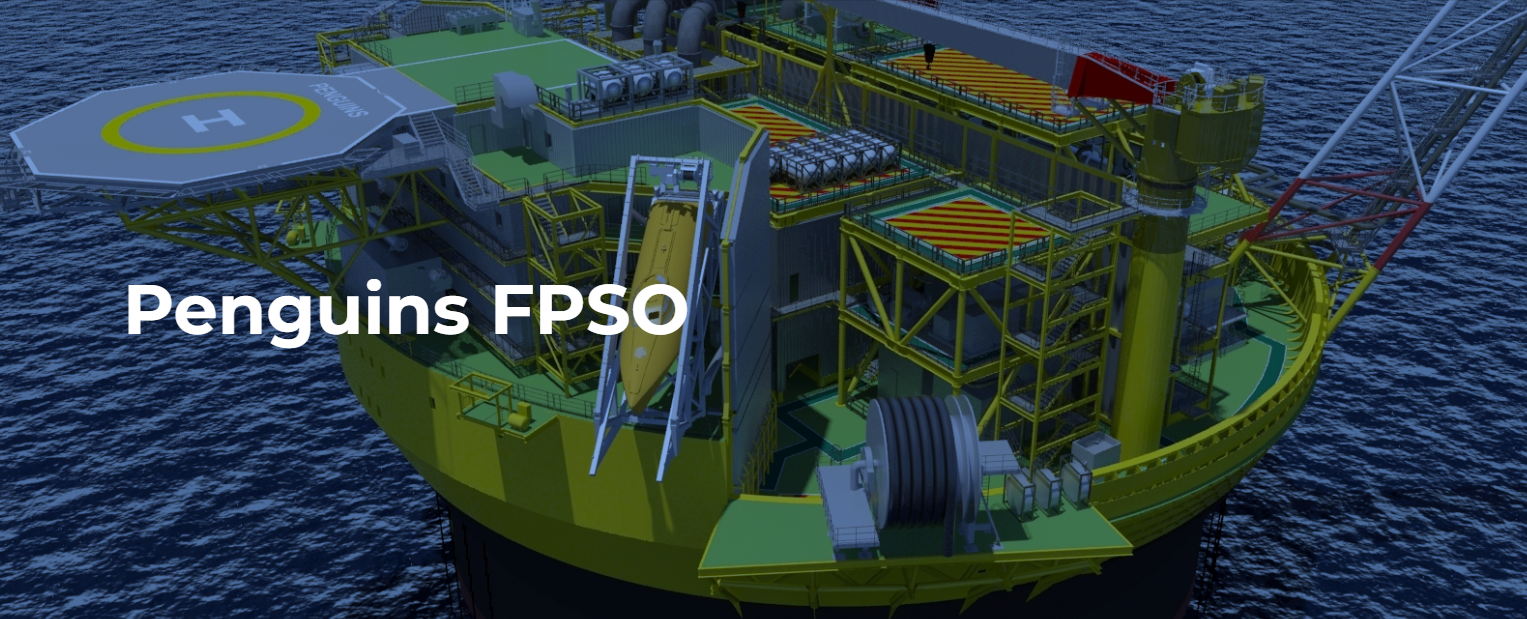 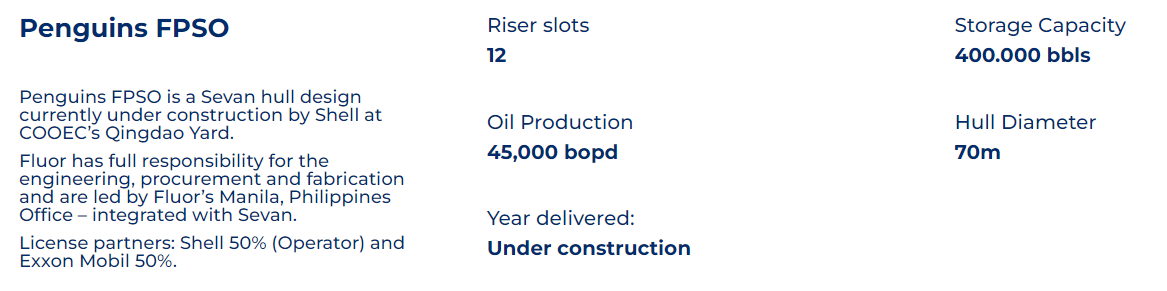 Link to Vendors Website for further information:Link: Penguins FPSO - Sevan SSP